...................................................................................................  (miejscowość, data)   PEŁNOMOCNICTWO  Ja niżej podpisany/a......................………………………………………………………….PESEL……………………............  zamieszkały/a………………………………………………………………………………………………………………………………….    	  	  	  	  	  	  	(dokładny adres)  legitymujący się dowodem osobistym……………………………………………………………………………………………..  (seria i nr dowodu osobistego)   wydanym przez………………………………………………………………………………………………………………………………..  UPOWAŻNIAM  Pana/Panią......................…………………………………………………………………….PESEL……….……………..............  (imię, nazwisko, stopień pokrewieństwa)  zamieszkałego/łą..…………………………………………………………………………………………………………………………..    	  	  	  	  	  	  	(dokładny adres)  legitymującego się dowodem osobistym…………..…………………………………………………………………………….  (seria i nr dowodu osobistego)   wydanym przez………………………………………………………………………………………………………………………………..  do dokonania w moim imieniu następujących czynności związanych z pojazdem:  marki………………………………………………………….o nr rejestracyjnym……………………………………………………… nr nadwozia (VIN)…………………………………………………………………………………………………………………………….   Rejestracja pojazdu   Odbiór stałego dowodu rejestracyjnego   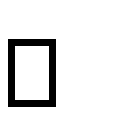 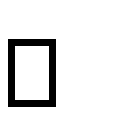  Wymiana dowodu rejestracyjnego   Wyrejestrowanie pojazdu   Inne………………………………………………………………………………………………………………………………………  (właściwe zaznaczyć- X)  ………..………………………………………………..  (podpis osoby udzielającej pełnomocnictwa)  Pouczenie: Oryginał pełnomocnictwa podlega opłacie skarbowej w wysokości 17 zł* *Pełnomocnictwo udzielone członkom rodziny (mąż, żona, syn, córka, ojciec, matka, brat, siostra) jest zwolnione z opłaty skarbowej.  